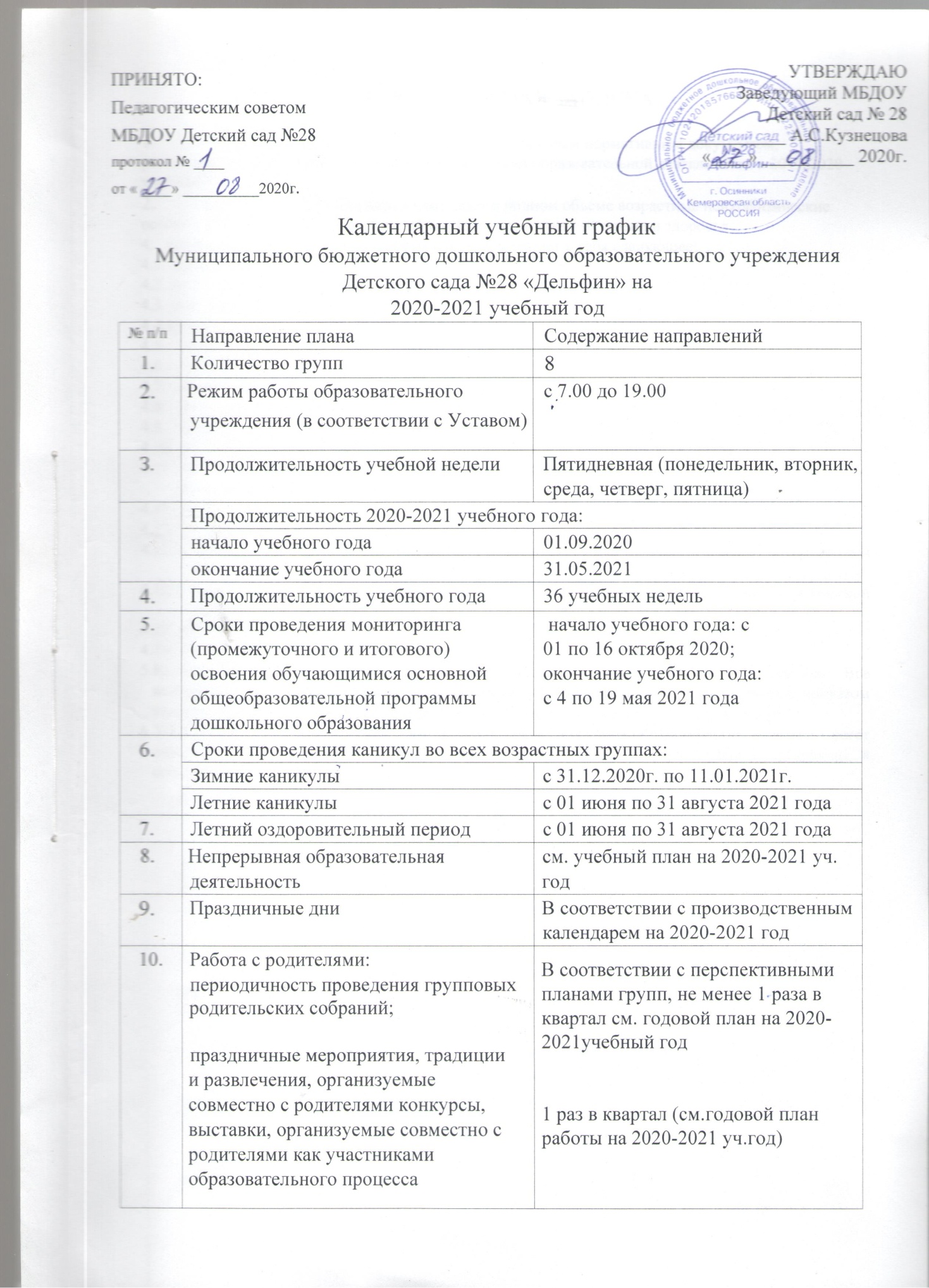 Календарный учебный графикМуниципального бюджетного дошкольного образовательного учрежденияДетского сада №28 «Дельфин» на 2020-2021 учебный годПОЯСНИТЕЛЬНАЯ ЗАПИСКАКалендарный учебный график — является локальным нормативным документом, регламентирующим общие требования к организации образовательной деятельности в 2019-2020 учебном году.Календарный учебный график учитывает в полном объеме возрастные психофизические особенности воспитанников и отвечает требованиям охраны их жизни и здоровья.Содержание календарного учебного графика включает в себя следующее:количество возрастных групп;начало учебного года;окончание учебного года;4.продолжительность учебной недели;продолжительность учебного года;летний оздоровительный период;режим работы Учреждения в учебном году;режим работы Учреждения в летний период;непрерывная образовательная деятельность;реализация приоритетных направлений: физическое развитие воспитанников;организация мониторинга достижения детьми планируемых результатов освоения основной образовательной программы;4.12. работа с родителями: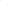 периодичность проведения групповых родительских собраний;праздничные мероприятия, традиции и развлечения, организуемые совместно с родителями как участниками образовательного процесса;конкурсы, выставки, организуемые совместно с родителями как участниками образовательного процесса;праздничные дни;консультативные дни специалистов;Календарный учебный график обсуждается и принимается педагогическим советом. Все изменения, вносимые Учреждением в календарный учебный график, утверждаются приказом заведующего Учреждения и доводятся до всех участников образовательных отношений.Учреждение в установленном законодательством Российской Федерации порядке несет ответственность за реализацию в полном объеме основной образовательной программы в соответствии с календарным учебным графиком.ПРИНЯТО:Педагогическим советомМБДОУ Детский сад №28протокол № ____от « ____» __________2020г.УТВЕРЖДАЮЗаведующий МБДОУДетский сад № 28 ____________ А.С.Кузнецова«____» __________ 2020г.№ п/пНаправление планаСодержание направлений1.Количество групп82.Режим работы образовательного учреждения	(в соответствии с Уставом)с 7.00 до 19.00З.Продолжительность учебной неделиПятидневная (понедельник, вторник, среда, четверг, пятница)Продолжительность 2020-2021 учебного года:Продолжительность 2020-2021 учебного года:начало учебного года01.09.2020окончание учебного года31.05.20214.Продолжительность учебного года36 учебных недель5.Сроки проведения мониторинга (промежуточного и итогового) освоения обучающимися основной общеобразовательной программы дошкольного образованияначало учебного года: с 01 по 16 октября 2020; окончание учебного года: с 4 по 19 мая 2021 года6.Сроки проведения каникул во всех возрастных группах:Сроки проведения каникул во всех возрастных группах:6.Зимние каникулыс 31.12.2020г. по 11.01.2021г.6.Летние каникулыс 01 июня по 31 августа 2021 года7.Летний оздоровительный периодс 01 июня по 31 августа 2021 года8.Непрерывная образовательнаядеятельностьсм. учебный план на 2020-2021 уч. год9.Праздничные дниВ соответствии с производственным календарем на 2020-2021 год10.Работа с родителями:периодичность проведения групповых родительских собраний;праздничные мероприятия, традиции и развлечения, организуемые совместно с родителями конкурсы, выставки, организуемые совместно с родителями как участниками образовательного процессаВ соответствии с перспективными планами групп, не менее 1 раза в квартал см. годовой план на 2020-2021учебный год1 раз в квартал (см.годовой план работы на 2020-2021 уч.год)